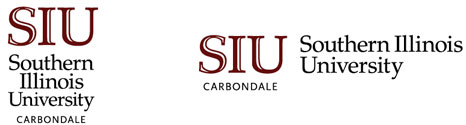 [Name of School/College][Tenure and/or Promotion] Dossier of[Faculty Member’s Name][Current Academic Title/Rank][Home Department/School]2023First year of service at SIU Carbondale: [XXXX]Year awarded previous promotion: [XXXX]